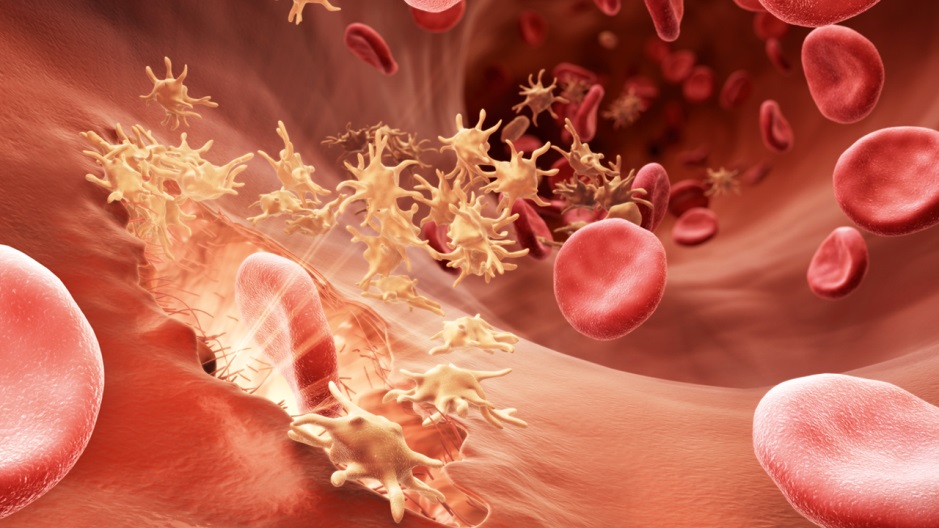 Гемофилия – что это?     Гемофилия является редким, но серьезным наследственным заболеванием, связанным с нарушением функции свёртывания крови, что приводит к неконтролируемым и часто спонтанным кровотечениям и кровоизлияниям в различные органы и ткани организма человека.Гемофилия – заболевание, которое вызывается мутацией генов, отвечающих за правильную работу свертывающей системы крови. В результате мутации генов может быть резко снижена или полностью отсутствовать выработка фактора свертывания крови, а именно VIII; IХ; ХI факторов.     Факторы свертывания крови содержатся в тромбоцитах и плазме крови. Основная их задача заключается в остановке кровотечения при повреждении сосудистой стенки, а дефицит данных веществ приводит к нарушению процесса свертывания крови, что обуславливает возникновение различных по локализации кровотечений. Существует 3 типа гемофилии: Гемофилия А – мутация гена VIII фактора свертывания крови; Гемофилия В - мутация гена IХ фактора свертывания крови;Гемофилия С - мутация гена ХI фактора свертывания крови.                  В 80-85% случаев встречается гемофилия А. Гемофилия С – самая редкая форма заболевания.                                 Гемофилия является наследственным заболеванием, связанным с половой принадлежностью пациента. Гены, участвующие в мутации, связаны с Х-хромосомой. Это означает, что болеют только мужчины, а женщины являются бессимптомными носителями.    Гемофилия известна человечеству более 2000 лет. Первые сведения о заболевании содержатся в Талмуде, согласно которому, мальчику не делали обрезание, если двое его старших братьев умерли из-за кровотечения, вызванного этой-же манипуляцией.Гемофилию называют «царской» болезнью. Самой знаменитой носительницей рокового гена была английская королева Виктория, внучкой которой являлась российская императрица Александра Федоровна, унаследовавшая злосчастный ген и передавшая его единственному сыну императора Николая II – Алексею. В настоящее время, приблизительно 1 из 10 тысяч человек страдает гемофилией.       Тяжесть гемофилии определяется количеством фактора свертывания крови – чем он ниже, тем больше вероятность возникновения кровотечения, которое может привести к серьезным проблемам со здоровьем и печальным последствиям. К симптомам гемофилии относятся:- длительные кровотечения после травм;- внутрисуставные кровотечения, вызывающие отеки боль;- кровоизлияния в кожу или мышцы и мягкие ткани;- десневые кровотечения, которые трудно остановить после удаления или потери зуба;- постинъекционные кровотечения;- кровь в моче или кале;- частые и трудноостанавливаемые носовые кровотечения.При тяжелой форме гемофилии характерно проявление геморрагического синдрома на первом году жизни ребенка. Это гематомы мягких тканей, посттравматические длительные кровотечения из слизистых, гемартрозы. Поражаются в основном крупные суставы: коленные, голеностопные, локтевые, тазобедренные. Для постановки диагноза проводится генетическое тестирование, без него однозначно установить диагноз – гемофилия, невозможно.Лечебная тактика зависит от степени тяжести заболевания. Больные со среднетяжелой и тяжелой степенью гемофилии получают препараты, в состав которых входит недостающий фактор свертывания. Больные гемофилией наблюдаются врачом гематологом. Благодаря тому, что появилась возможность проведения заместительной терапии факторами свертывания, это заболевание перестало быть несовместимым с жизнью.ОГБУЗ "Центр общественного здоровья и медицинской профилактики города Старого Оскола". Отделение спортивной медицины,  врач-педиатрЛёвкина Н.Ю.